PODATKI O DAVČNEM ZAVEZANCU: ____________________________________________________ (ime in priimek davčnega zavezanca)___________________________________________(podatki o bivališču: naselje, ulica, hišna številka) ____________________________________________(poštna številka, ime pošte) Davčna številka 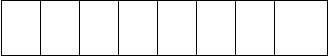 __________________________________(pristojni davčni urad, izpostava) ZAHTEVA za namenitev dela dohodnine za donacijeV/Na ___________________, dne_________________                            _______________________________                                                                                                                                   podpis zavezanca/ke  Ime oziroma naziv upravičenca Davčna številka upravičenca Davčna številka upravičenca Davčna številka upravičenca Davčna številka upravičenca Davčna številka upravičenca Davčna številka upravičenca Davčna številka upravičenca Davčna številka upravičenca Odstotek (%) Zavod P.A.R.A.S.I.T.E.92007961            %